Сценарий мероприятияПрезентацияЧтец(Иванова Настя): Откуда начинается Россия?С Курил? С Камчатки? Или с Командор?О чем грустят глаза ее степныеНад камышами всех ее озер?Россия начинается с пристрастияК труду, К терпенью, К правде, К доброте.Вот в чем ее звезда. Она прекрасна!Она горит и светит в темноте.Отсюда все дела ее большие,Ее неповторимая судьба.И если ты причастен к ней – Россия не с гор берет начало, а с тебя!Ведущая(Попова Полина): Здравствуйте, дорогие друзья!Велика и прекрасна наша страна.В разные времена ее называли по-разному:Русь, Россия, Советский Союз, Российская ФедерацияНо для других стран и народов страна наша всегда была Россией.Это имя носит она и сегодня.Исполнение песни «Хохлома» (Степаненко Александра)
+ видеороликВедущий(Середина Лера): Слово Россия – общеславянское. Произошло от древнего названия государства Русь, а Русь от племени Росы, которые проживали на реке Рось.Русь – страна рек, озер, гор и лесов.Русь – страна света, тепла, добра.Русь – страна великих людей, беззаветно любящих свою Родину.Русских называют Россиянами, а страну, где они живут – РоссиейВедущая(Попова Полина): Россия – самая большая страна в мире! Она занимает самую большую и обширную территорию от Европы до Азии. Только в нашей стране есть и полярный пояс, и тундра, и тайга, и степь, и тропики. Ведущий(Середина Лера):Россия, Российская федерация – самая большая страна на свете. Площадь нашей страны 17 млн. кв. км.
Границы России проходят и по суше и по воде, а граничит она с 16-ю странами. Вот сколько соседей у России, ни у кого столько нет. В нашей стране много рек, озер, морей, значит.Ведущий(Попова Полина):
В России находится самый большой в мире действующий вулкан – Ключевская Сопка. Его высота 4 километра 850 метров. Он выбрасывает столбы пепла на восемь километров вверх. С каждым извержением он становится всё выше. Извергается вулкан Ключевская Сопка на протяжении последних 7 тысяч лет. 
Ведущий(Середина Лера):
Сибирское озеро Байкал — самое глубокое озеро в мире и самый крупный источник пресной воды на планете. В Байкале 23 кубических километра воды. Все крупнейшие реки мира – Волга, Дон, Днепр, Енисей, Урал, Обь, Ганг, Ориноко, Амазонка, Темза, Сена и Одер – должны течь почти год, чтобы заполнить бассейн, равный по объёму озеру Байкал. Ведущий(Попова Полина):
Российская Федерация состоит из 8 федеральных округов, которые делятся на 83 региона -субъекта Федерации, включая 21 национальную республику. Ведущая(Середина Лера): В нашей стране живет очень много народов, и у каждого народа есть свои песни, музыка, культура, обычаи и обряды. Мы, например, живем в Липецкой области!  У нас есть широкие поля, бескрайние леса,…  И все это наша Россия! Исполнение песни « Над Россией моей»
(Шелепанова Кристина) +видеороликВедущий (Середина Лера): Многое видела Россия на своем веку за долгие свои столетия. Бесчисленные кони кочевых племен соединялись в необозримый поток – всемирный потоп татаро-монгольской конницы, гитлеровских захватчиков. Отовсюду! Из века в век! Ведущий (Попова Полина): Казалось, не было у России клочка земли, неведомой врагам. Но не знающая покоя под набатом колоколов, в зареве сигнальных огней и несчитанных пожарищ,  на удивление врагам Россия подымалась перед ними все могущественней и величественней.Игра на саксофоне (Лукьянский Денис)Чтец(Иванов Муслим): Россия. Как из песни слово,Березок юная листваКругом леса, поля и рекиРаздолье – русская душа.Чтец(Нечаева Анна): Люблю тебя, моя РоссияЗа ясный свет твоих очей,За ум, за подвиги святые,За голос звонкий, как ручей.Чтец(Ермолаев Кирилл): Люблю, глубоко понимаюСтепей задумчивую грустьЛюблю все то, что называюОдним широким словом – Русь!Ведущая(Иванова Настя): Русская культура богата не только стихами песнями, но и своими танцами, задорными плясками. Вашему вниманию предлагаем русский народный танец.Танец «Как по горкам по горам» ансамбль «Забава»Ведущий(Попова Полина):Моя Россия! Мать Россия!Всё испытать с тобой готов.Ты на земле своей красивойМне подарила жизнь и кров.Ведущий(Середина Лера):      От звёзд далёких в поднебесьеДо глубины хрустальных вод –Ты и слеза моя, и песня,Души и мыслей мой полёт.Ведущая(Попова Полина): Все мы граждане России – ее настоящее и ее будущее.   От нас зависит процветание и развитие державы.Чтец(Королева Алина): Перелопатим, прорвемся, осилимПотому что – Я - гражданин  РоссииЗемлю закружим на обратной осиПотому что Я - гражданин РоссииНашей стране должно повезтиПотому что Я - гражданин РоссииВедущий(Попова Полина):Мы будем о России говорить 
Да так, чтоб вслух стихи произносили, 
Да так, чтоб захотелось повторить, 
Сильнее всех имён сказать: РоссияВедущий(Середина Лера): В мире есть такие государства – 
Солнцем озаренные края, 
С пеньем птиц, 
С гудками на рассвете 
Это наша Родина, друзьяПесня «Россия мы дети твои»(Попова Полина) + видеороликГосударственное областное автономное общеобразовательное учреждение«Центр образования, реабилитации и оздоровления»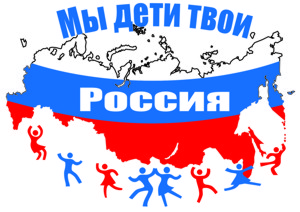 Воспитатели группы 8 «А», 8 «Б» классов: Батракова Юлия Юрьевна Шишук Екатерина Викторовна2018